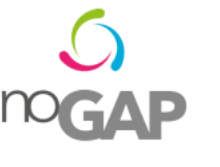 NoGap Transfer week IMinsk, 27.-29. May 2015NoGap Transfer week IMinsk, 27.-29. May 2015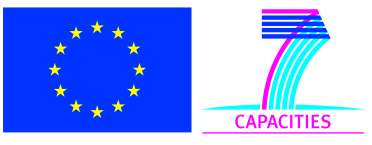 ScheduleScheduleScheduleSchedule26. May27. May28. May29. MayMeeting with RCTT and BSATUTeaming & Twinning Programme(14:00-17:00)Meeting venue: MinskNezavisimosti Ave., 66-100 (RCTT)Business Plan writingWhy and how to prepare a  business plan:WorkshopWith an entrepreneur(09:00-16:00)Meeting venue:MinskNezavisimosti Ave., 99,building 1, room 317(BSATU)Innovation Training for multiplicatorsInnovation Strategies,Technology Transfer andFunding Opportunities(9:00-17:00)12-15 participants coming fromscience/economy/TT-institutionsMeeting venue:MinskNezavisimosti Ave., 66-100(RCTT)Technology Transfer WorkshopTechnology offersTechnology requestsExpression of interests(9:00-13:00)12-15 participants coming fromscience/economy/TT-institutionsMeeting venue:MinskNezavisimosti Ave., 66-100 (RCTT)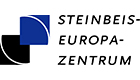 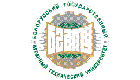 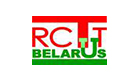 